บันทึกข้อความ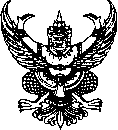 ส่วนราชการ    คณะสังคมศาสตร์   ภาควิชา................................  โทร..........................                                        ที่   อว 0603.21.01(2)/                            วันที่        มกราคม 2565เรื่อง   ขออนุมัติจัดซื้อ........./จัดจ้าง.......... (ชื่อตามหมวดเงินที่ตั้งไว้)เรียน	คณบดีคณะสังคมศาสตร์ตามที่ ข้าพเจ้า.............................................ได้รับอนุมัติงบประมาณทุนอุดหนุนการวิจัยจากคณะสังคมศาสตร์ มหาวิทยาลัยนเรศวร เป็นเงินจำนวน 100,000.- บาท (หนึ่งแสนบาทถ้วน) ให้ดำเนินโครงการวิจัย เรื่อง ............................................ ตามสัญญาเลขที่ .................. ลงวันที่..............................รายละเอียดตามความทราบแล้ว นั้น ในการนี้ เพื่อให้การดำเนินงานเป็นไปด้วยความเรียบร้อย ข้าพเจ้าฯ จึงขออนุมัติจัดซื้อ......../จัดจ้าง......................... (ชื่อตามหมวดเงินที่ตั้งไว้) เป็นเงินจำนวน..............................บาท (............................) โดยเบิกจ่ายจากเงิน......................................ทั้งนี้ขอแต่งตั้งให้.............................................เป็นผู้กำหนดรายละเอียดคุณลักษณะของพัสดุ และ.............................เป็นผู้ตรวจรับพัสดุ (กรณี 3 คนขึ้นไปเป็นกรรมการตรวจรับพัสดุ)จึงเรียนมาเพื่อโปรดพิจารณาอนุมัติ(พิมพ์ชื่อเต็ม)หัวหน้าโครงการวิจัยหมายเหตุ: เอกสารแนบต้นเรื่องขออนุมัติจัดซื้อ/จัดจ้าง1. สำเนาตัวขออนุมัติดำเนินโครงการพร้อมรับรองสำเนาถูกต้อง จำนวน 1 ชุด2. สัญญาโครงการวิจัยพร้อมรับรองสำเนาถูกต้อง จำนวน 1 ชุด-ตัวอย่าง-บันทึกข้อความส่วนราชการ    คณะสังคมศาสตร์   ภาควิชาสังคมวิทยาและมานุษยวิทยา  โทร.1919                                        ที่   อว 0603.21.01(2)/002                         วันที่    4 มกราคม 2565 เรื่อง   ขออนุมัติจัดซื้อหนังสือเรียน	คณบดีคณะสังคมศาสตร์ตามที่ ข้าพเจ้านายวันจันทร์ สีเหลือง อาจารย์ประจำภาควิชาสังคมวิทยาและมานุษยวิทยา ได้รับอนุมัติงบประมาณทุนอุดหนุนการวิจัยจากคณะสังคมศาสตร์ มหาวิทยาลัยนเรศวร เป็นเงินจำนวน 100,000.- บาท (หนึ่งแสนบาทถ้วน) ให้ดำเนินโครงการวิจัย เรื่อง การวิเคราะห์หาแนวทางการทำงานสายวิชาการ ตามสัญญาเลขที่ 001/2564 ลงวันที่ 1 มกราคม 2564 รายละเอียดตามความทราบแล้ว นั้น ในการนี้ เพื่อให้การดำเนินงานเป็นไปด้วยความเรียบร้อย ข้าพเจ้าฯ จึงขออนุมัติจัดซื้อหนังสือ เป็นเงินจำนวน 15,000.-บาท (หนึ่งหมื่นห้าพันบาทถ้วน) โดยเบิกจ่ายจากเงินรายได้คณะสังคมศาสตร์ ประจำปีงบประมาณ 2564 สำนักงานเลขานุการคณะสังคมศาสตร์/ภาควิชา................................................... กองทุนวิจัย แผนงานวิจัย งานวิจัย พัฒนาและถ่ายทอดเทคโนโลยี หมวดเงินอุดหนุนทั่วไป โครงการส่งเสริมพัฒนาการวิจัย/นวัตกรรม (โครงการทุนอุดหนุนการวิจัย) ทั้งนี้ ขอแต่งตั้งให้ นายวันอังคาร สีชมพู เป็นผู้กำหนดรายละเอียดคุณลักษณะของพัสดุและนายวันพุธ สีเขียว เป็นผู้ตรวจรับพัสดุจึงเรียนมาเพื่อโปรดพิจารณาอนุมัติ	(นายวันจันทร์ สีเหลือง)					    หัวหน้าโครงการวิจัย-ตัวอย่าง-บันทึกข้อความส่วนราชการ    คณะสังคมศาสตร์   ภาควิชาสังคมวิทยาและมานุษยวิทยา  โทร.1919                                        ที่   อว 0603.21.01(2)/003                         วันที่   4 มกราคม 2565 เรื่อง   ขออนุมัติจัดซื้อหนังสือเรียน	คณบดีคณะสังคมศาสตร์ตามที่ ข้าพเจ้านายวันจันทร์ สีเหลือง อาจารย์ประจำภาควิชาสังคมวิทยาและมานุษยวิทยา ได้รับอนุมัติงบประมาณทุนอุดหนุนการวิจัยจากคณะสังคมศาสตร์ มหาวิทยาลัยนเรศวร เป็นเงินจำนวน 100,000.- บาท (หนึ่งแสนบาทถ้วน) ให้ดำเนินโครงการวิจัย เรื่อง การวิเคราะห์หาแนวทางการทำงานสายวิชาการ ตามสัญญาเลขที่ 001/2564 ลงวันที่ 1 มกราคม 2564 รายละเอียดตามความทราบแล้ว นั้น ในการนี้ เพื่อให้การดำเนินงานเป็นไปด้วยความเรียบร้อย ข้าพเจ้าฯ จึงขออนุมัติจัดซื้อหนังสือ เป็นเงินจำนวน 15,000.-บาท (หนึ่งหมื่นห้าพันบาทถ้วน) โดยเบิกจ่ายจากเงินรายได้คณะสังคมศาสตร์ ประจำปีงบประมาณ 2565 สำนักงานเลขานุการคณะสังคมศาสตร์/ภาควิชา................................................. กองทุนวิจัย แผนงานวิจัย งานวิจัย พัฒนาและถ่ายทอดเทคโนโลยี หมวดเงินอุดหนุนทั่วไป โครงการส่งเสริมพัฒนาการวิจัย/นวัตกรรม (โครงการทุนอุดหนุนการวิจัย) ทั้งนี้ ขอแต่งตั้งให้ นายวันอังคาร สีชมพู เป็นผู้กำหนดรายละเอียดคุณลักษณะของพัสดุและเป็นผู้ตรวจรับพัสดุจึงเรียนมาเพื่อโปรดพิจารณาอนุมัติ	(นายวันจันทร์ สีเหลือง)					    หัวหน้าโครงการวิจัย